ПРОЕКТПРАВИТЕЛЬСТВО ЛЕНИНГРАДСКОЙ ОБЛАСТИПОСТАНОВЛЕНИЕ от «____» ___________ 2020 года  №________О внесении изменений в постановление Правительства Ленинградской области от 07 июня 2016 года № 186 «Об утверждении Документа планирования регулярных перевозок в Ленинградской области»В соответствии с частью 1 статьи 2 областного закона от 28 декабря 2015 года № 145-оз «Об организации регулярных перевозок пассажиров и багажа автомобильным транспортом в Ленинградской области» Правительство Ленинградской области  п о с т а н о в л я е т :Внести в Документ планирования регулярных перевозок в Ленинградской области, утвержденный постановлением Правительства Ленинградской области от 7 июня 2016 года № 186, изменения согласно приложению к настоящему постановлению.Контроль за исполнением настоящего постановления возложить на заместителя Председателя Правительства Ленинградской области по строительству и жилищно-коммунальному хозяйству.Настоящее постановление вступает в силу с даты официального опубликования.Губернатор Ленинградской области 		     А.Ю. ДрозденкоПриложениек постановлению ПравительстваЛенинградской областиот ______ N ____ИЗМЕНЕНИЯ,которые вносятся в Документ планирования регулярных перевозок в Ленинградской области, утвержденный постановлением Правительства Ленинградской области от 7 июня 2016 года № 186В приложении 2 (Сведения о смежных межрегиональных маршрутах регулярных перевозок в Ленинградской области в сообщении с городом федерального значения Санкт-Петербургом, перевозка пассажиров и багажа по которым осуществляется по регулируемым тарифам):пункт 44 изложить в следующей редакции: «»;дополнить пунктом 62 следующего содержания:«».В приложении 3 (Сведения о смежных межрегиональных маршрутах регулярных перевозок в Ленинградской области в сообщении с городом федерального значения Санкт-Петербургом, перевозка пассажиров и багажа по которым осуществляется по нерегулируемым тарифам):	пункты 55, 62 изложить в следующей редакции: «»;дополнить пунктом 85 следующего содержания:«».В приложении 5 (График проведения открытых конкурсов на право заключения государственного контракта на выполнение работ, связанных                         с осуществлением регулярных перевозок по регулируемым тарифам):в разделе «Смежные межрегиональные маршруты регулярных перевозок в Ленинградской области в сообщении с городом федерального значения Санкт-Петербургом»:пункт 44 изложить в следующей редакции:«»;дополнить пунктом 62 следующего содержания:«».44673ЖК «Новое Сертолово» - г. Санкт-Петербург, станция метро «Озерки»62885Аг. Мурино, ул. Шувалова - г. Санкт-Петербург, ст. метро «Гражданский Проспект»55841г. Кингисепп - г. Санкт-Петербург, ул. Червонного Казачества62851г. Сланцы - г. Санкт-Петербург, ул. Червонного Казачества85675Гд. Гарболово - г. Санкт-Петербург, ст. метро «Парнас»44673ЖК «Новое Сертолово» - г. Санкт-Петербург, станция метро «Озерки»Июнь 2020 года62885Аг. Мурино, ул. Шувалова - г. Санкт-Петербург, ст. метро «Гражданский Проспект»Декабрь 2020 года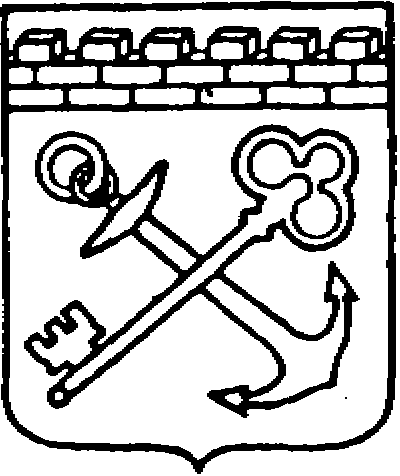 